Zajęcia rewalidacyjne klasa 2 PP1. Rozwiąż krzyżówkę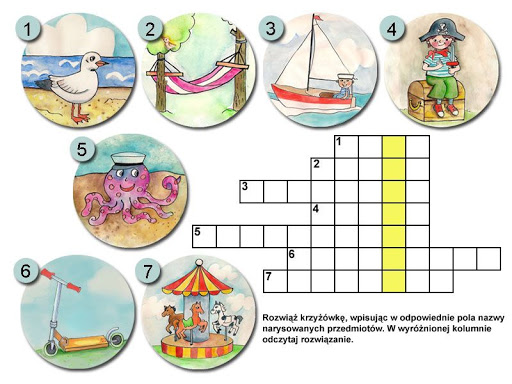 